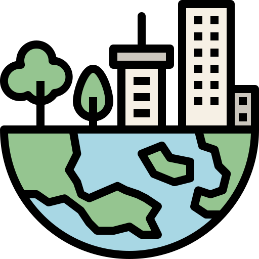 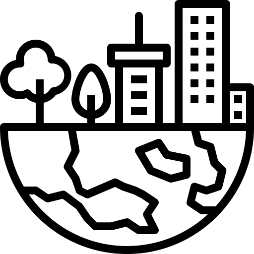 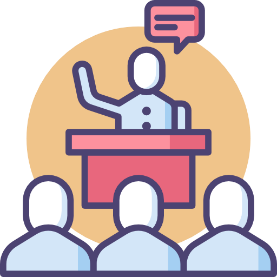 一、活動目的為協助業者掌握國內外產業淨零趨勢，以持續在全球供應鏈中獲得業務合作，爰藉由本活動講授產業淨零趨勢、企業溫室氣體量化實務說明及查證實務演練，加速引導各產業建立碳管理能力與認知，並提供一日體驗班輔導資源，建立企業由上而下的碳盤查及減碳能力認知，有助於開始推動淨零作業，讓「零碳」成為台灣產業的新優勢。二、活動資訊三、活動議程四、報名方式本活動免費並備午餐餐盒，邀請對淨零碳排有興趣之紡織服飾相關產業人士參加(公司需隸屬製造業註)，請於5月22日（一）17：00前完成報名。收到報名後，執行單位將先覆核資格，再寄出報名成功確認信。註：營業項目代碼需符合C【製造業】。請填寫出席資料E-mail至joan@textiles.org.tw，或傳真至02-23365099簡專員收，聯絡電話：02-2336-7599 #10。本活動現場供應茶水，不提供紙杯、杯水及包裝飲用水，請與會來賓自備環保水杯。五、注意事項如中央流行疫情指揮中心恢復三級警戒措施，則取消實體活動改以線上同步視訊辦理。為落實防疫措施，防疫期間參與會議／活動因屬人員近距離及密閉空間，請自備(戴)口罩；若您已有發燒或呼吸道不適症狀，請在家休息做好自主管理。會議／活動集合處或入口處提供酒精消毒並為與會人員量測體溫，若出現發燒症狀(37.5℃以上)，則將勸導戴妥口罩並儘速就醫。本活動如遇不可抗拒之因素，經說明會所在地縣、市政府發布停止上班訊息，該場次即延期舉行，辦理日期將另行通知。六、報名表活動報名表備註：1.本活動受人數限制，每家公司報名人數以3人為限。2.請於5月22日（一) 17：00前E-mail至joan@textiles.org.tw，或傳真至  02- 23365099簡專員收，聯絡電話：02-2336-7599 #10。日期時間地點5/25 (四)10:00-17:00紡拓大樓17樓第一會議室 (台北市中正區愛國東路22號）時  間議     程主講人10:00~10:10長官致詞經濟部工業局10:10~11:00產業淨零趨勢分享紡拓會杜淑慧專案經理 及BUREAU VERITAS必維集團台灣分公司: 碳管理技術經理 游山輝 (Sam Yu)經歷：BV 必維集團 (2003-2023)ISO17025 TAF 認證實驗室主管TAF 品質負責人BSMI 實驗室主管 & 品質負責人LEAN專案經理Operation Excellence 專案經理環保署 - 溫室氣體排查種子講師稽核類專業資格：ISO 9001主導稽核員ISO 14001主導稽核員ISO 50001能源管理系統ISO 14064-1 溫室氣體ISO 14067 產品碳足跡11:00~12:00ISO 14064-1新版標準說明溫室氣體盤查標準簡介碳排金好算(數位工具)溫室氣體盤查流程介紹紡拓會杜淑慧專案經理 及BUREAU VERITAS必維集團台灣分公司: 碳管理技術經理 游山輝 (Sam Yu)經歷：BV 必維集團 (2003-2023)ISO17025 TAF 認證實驗室主管TAF 品質負責人BSMI 實驗室主管 & 品質負責人LEAN專案經理Operation Excellence 專案經理環保署 - 溫室氣體排查種子講師稽核類專業資格：ISO 9001主導稽核員ISO 14001主導稽核員ISO 50001能源管理系統ISO 14064-1 溫室氣體ISO 14067 產品碳足跡12:00~13:00中午休息紡拓會杜淑慧專案經理 及BUREAU VERITAS必維集團台灣分公司: 碳管理技術經理 游山輝 (Sam Yu)經歷：BV 必維集團 (2003-2023)ISO17025 TAF 認證實驗室主管TAF 品質負責人BSMI 實驗室主管 & 品質負責人LEAN專案經理Operation Excellence 專案經理環保署 - 溫室氣體排查種子講師稽核類專業資格：ISO 9001主導稽核員ISO 14001主導稽核員ISO 50001能源管理系統ISO 14064-1 溫室氣體ISO 14067 產品碳足跡13:00~13:50企業溫室氣體量化實務說明溫室氣體盤查量化方法直接/間接排放量化溫室氣體報告書產出紡拓會杜淑慧專案經理 及BUREAU VERITAS必維集團台灣分公司: 碳管理技術經理 游山輝 (Sam Yu)經歷：BV 必維集團 (2003-2023)ISO17025 TAF 認證實驗室主管TAF 品質負責人BSMI 實驗室主管 & 品質負責人LEAN專案經理Operation Excellence 專案經理環保署 - 溫室氣體排查種子講師稽核類專業資格：ISO 9001主導稽核員ISO 14001主導稽核員ISO 50001能源管理系統ISO 14064-1 溫室氣體ISO 14067 產品碳足跡13:50~16:50盤查實務演練排放源鑑別、活動數據蒐集、排放量計算、碳排計算器應用系統文件/報告書建置溫室氣體內部查證技巧與重點紡拓會杜淑慧專案經理 及BUREAU VERITAS必維集團台灣分公司: 碳管理技術經理 游山輝 (Sam Yu)經歷：BV 必維集團 (2003-2023)ISO17025 TAF 認證實驗室主管TAF 品質負責人BSMI 實驗室主管 & 品質負責人LEAN專案經理Operation Excellence 專案經理環保署 - 溫室氣體排查種子講師稽核類專業資格：ISO 9001主導稽核員ISO 14001主導稽核員ISO 50001能源管理系統ISO 14064-1 溫室氣體ISO 14067 產品碳足跡16:50~17:00測驗及綜合講解紡拓會杜淑慧專案經理 及BUREAU VERITAS必維集團台灣分公司: 碳管理技術經理 游山輝 (Sam Yu)經歷：BV 必維集團 (2003-2023)ISO17025 TAF 認證實驗室主管TAF 品質負責人BSMI 實驗室主管 & 品質負責人LEAN專案經理Operation Excellence 專案經理環保署 - 溫室氣體排查種子講師稽核類專業資格：ISO 9001主導稽核員ISO 14001主導稽核員ISO 50001能源管理系統ISO 14064-1 溫室氣體ISO 14067 產品碳足跡碳盤查與碳足跡概念個人資料使用同意書一、財團法人中華民國紡織業拓展會為提供會務推廣之會議／課程報名相關服務，並確保報名學員之共同利益，將遵循個人資料保護法及相關法令之規定，蒐集、處理及利用註冊學員所提供之個人資料(C001辨識個人者、C011個人描述、C038職業)，包括學員服務機構、姓名、職稱、電話、行動電話及E-MAIL帳號等資訊。二、報名學員就其個人資料得依個人資料保護法第三條之規定，行使下列權利：查詢或請求閱覽。請求製給複製本。請求補充或更正。請求停止蒐集、處理或利用。請求刪除。三、報名學員得自由選擇是否提供個人資料或行使個人資料保護法第三條所定之權利，但報名學員提供資料不足或有其他冒用、盜用、不實之情形，可能將不能參加相關課程及影響各項相關服務或權益。四、在學員就其個人資料依個人資料保護法第三條之規定，請求停止蒐集、處理或利用或請求刪除前，本會得依循個人資料保護法及相關法令之規定，於個人資料提供之範圍與目的內使用該等個人資料。■我已詳細閱讀上述內容並同意送出報名資料公司全銜電　話(    )(    )聯絡地址□□□□□□傳　真(    )(    )中文及英文(同護照)姓名身份證字號職   稱分  機E-mail  AddressE-mail  Address餐點葷/素葷/素葷/素如貴公司有意願參加 後續課程-淨零CEO講習班，請於右方打勾 ( V )如貴公司有意願參加 後續課程-淨零CEO講習班，請於右方打勾 ( V )如貴公司有意願參加 後續課程-淨零CEO講習班，請於右方打勾 ( V )如貴公司有意願參加 後續課程-淨零CEO講習班，請於右方打勾 ( V )如貴公司有意願參加 後續課程-淨零CEO講習班，請於右方打勾 ( V )如貴公司有意願參加 後續課程-淨零CEO講習班，請於右方打勾 ( V )